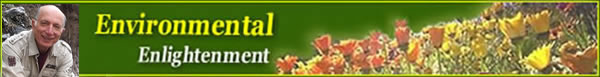 
Environmental Enlightenment #144
By Ami Adini - Reissued February 29, 2016